Country: Thailand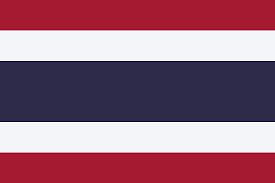 Committee: UNEPAgenda Topic: The new phase in combating climate change.
Thailand is in South Asia with almost 70 million population. We are one of the most visited countries in the World, seeing over 35 million tourists annually. Thailand is among the most vulnerable countries to the adverse impact of climate change, as it is constantly faced with climate variability and change and extreme weather events such as flood and drought, causing severe impacts on its economy and ecosystem. Thailand attaches high priority to take collectively responsible for addressing climate change. As a Party to the United Nations Framework Convention on Climate Change (UNFCCC) Thailand has made it clear that we are determined to meet our goals and reduce our carbon footprint. Climate change continues to be a defining challenge to the global community, with intensified and devastating consequences on human survival and the environment. Greenhouse gases emissions continue to rise and accumulate in the atmosphere and the ocean, causing the increase in the global average temperatures.Moreover, as a Party to the Paris Agreement, action plans have been developed to provide concrete aims towards a low greenhouse gas emission and climate-resilient development and in line with the sustainable development goals. Thailand places great importance on the issue of climate change and the collective policies that govern positive measures to reduce its impact on the global community.In addition, Thailand have incorporated climate change into its national economic and social development plans since 2007. Climate change is currently addressed at the highest policy level under the National Strategy (2018-2037) to ensure a long-term continuity of the issue alongside other economic and social considerations.We have developed a framework towards climate-resilient society with the focus on water management, agriculture and food security, tourism, health, natural resource management, and human settlement and security. This framework makes our position clear and we will continue to work towards achieving our goals regarding climate change and the effects to the global community. Also we support a World with lower carbon emissions. Therefore, starting from our factories, we will try to use natural and environmentally friendly products in the future. We encourage all member states to support the reduction of greenhouse gas and carbon emissions.